СТАТИСТИЧКИ ИЗВЕШТАЈ ЦЕНТРА ЗА ЗАШТИТУ ЖРТАВА ТРГОВИНЕ ЉУДИМА ЗА 2022. ГОДИНУПријаве сумње на трговину људимаЦентар за заштиту жртава трговине људима поступа по пријавама и по службеној дужности. Како би се покрила територија читаве земље, наш систем је постављен тако да су сви актери у обавези да сумње на трговину људима између осталих, пријаве и Центру за зашштиту жртава трговине људима. Посебни напори су уложени у практиван приступ и из године у годину се повећава број случајева које су сами открили стручни радници Центра, најчешће радећи на другим случајевима.Табела 1: број и структура пријаваКао и претходних година, убедљиво највећи број пријава пријава је поднела полиција, мада се њихов број смашио у односу на прошлу годину и сада износи 40 (2021. године их је било 59).Број пријава из  невладиног сектора је значајно повећан, са 12 на чак 32. Ипак, овде раст не прати квалитету садржаја ових пријава, односно у могућност да се на основу њих заправо и спроведе идентификација и пружи подршка претпостављеним жртвама. Наиме, међу овим пријавама је и чак 14 пријава од НВО Астра у којима се не наводе подаци на основу којих бисмо знали о којим особама се ради и на основу којих бисмо могли да их контактирамо и обезбедимо им потребну помоћ. Ни након покушаја допуне пријаве, нисмо дошли до њих, тако да у ових 14 случајева идентификација није била могућа. Ипак, и мимо ових случајева, број пријава од организација цивилног дружтва је порастао, а треба на поменути да се он заснива на пријавама 2 специјализоване организације – Атина и Астра и да постои потреба да се и друга удружења укључе у прелиминарну идентификацију.У односу на претходну годину, постоји и пораст пријава из система социјалне заштите, са 22 на 28, што је између осталог и резултат обуке „Улога центара за социјални рад у прелиминарној идентификацији и пружању подршке жртвама трговине људима“, коју је Центар 2022. године спровео у 6 градова у, уз подршку Мисије ОЕБС-а у Србији. Имали смо више случајева да смо непосредно након обука добијали пријаве од центара чији су стручни радници похађали едукацију.Настављен је тренд пораста ситуација у којима су радници Центра сами открили случајеве трговине људима, својим проактивним приступом. Оваквих случајева је у 2021. било 6, а у 2022. 11.Као последица ревизије индикатора за прелиминарну идентификацију жртава трговине људима за систем образовања, као и обука за просветне раднике, у којима је Центар учествовао, имамо и велики пораст пријава из различитих школа. Претходних година смо углавном добијали једну или ниједну пријаву из овог великог систеа, а ове 2022. смо их добили 10, уз још велики број консултативних телефонских позива од просветних радника.Ове године смо по први пут добили и пријаве од Заштитника грађана, који је добио и улогу известиоца за област трговине људима. У питању су 2 пријаве и на основу обе смо успели да идентификујемо жртве и пружимо им помоћ.Графикон 1: структура пријава према подносиоцимаГрафикон 2: број пријава по месецимаНајвећи број пријава смо добили мејлом и на дежурни телефон, а значајан је и број пријава које различити актери пријављују конкретном стручном раднику, са којим су од раније имали сарадњу.Табела 2: начин пријавеУ току 2022. године добијено је  138 нових пријава, од чега је за 117 покренут поступак идентификације, чиме су тим особама припала сва права загарантована жртвама трговине људима. У 21 случају је одбачена пријава, због тога што, ни након поступка допуне података није могао да се утврди идентитет претпостављених жртава или зато што је већ на почетку утврђено да нема елемената који би указивали на сумњу на трговину људима.Табела 3: начин окончања рада по пријави:Формално идентификоване жртве трговине људимаФормално су идентификоване 62 жртве трговине људима, што је пораст од чак 35% у односу на претходну годину. Као и претходних година, већину идентификованих жртава чине жене, чак 79% што говори о томе да трговина људима има компоненту родно заснованог насиља. Графикон 3: број формално идентификованих жртава по годинамаГрафикон 4: број идентификованих жртава по месецимаНаставља се и тренд да је сексуална експлоатације доминантан вид, са учешћем од 55%. На другом месту је принуда на просјачење са 12.9 %, затим вишеструка експлоатација са 11.3%, принудни бракови са 9.5% и радна експлоатација са 6.4%. Проценат деце међу жртвама је изузетно висок и износи 40% и забрињавајући су његов пораст као и узраст жртава.Табела 4: Формално идентификоване жртве у 2022. годиниГрафикон 5: структура идентификованих случајева трговине људимаАко рашчланимо и детаљније анализирамо случајеве вишеструке експлоатације, видећемо да се у 3 случаја ради о радној и сексуалној експлоатацији, у 1 случају о радној, сексуалној експлоатацији и принуди на вршење кривичних дела, у 1 случају се ради о комбинацији радне и економске експлоатације и у 1 случају о принудном браку и принуди на просјачење.Графикон 6: случајеви вишеструке експлоатацијеКада ово узмемо у обзир, видећемо да је проценат случајева у којима се јавља радна експлоазација (укључујући и случајеве вишеструке експлоатације) значајно већи од 6,4% и износи 12 %, што ову врсту експлоатације ставља на 2. место најчешћих облика.Графикон 7: структура идентификованих случајева трговине људима са рашчлањеним случајевима вишеструке експлоатацијеПроценат малолетних особа међу формално иденификованим жртвама у порасту и чини 40 %. Посебно забрињава то што су облици експлоатације деце веома екстремни и што имамо велики пораст броја сексуално експлоатисане деце, који је већи него за протекле две године заједно. Углавном се ради о девојчицама (13 од 14 жртава), а просечна старост сексуално експлоатисане деце је 14 година. Ови подаци захтевају посебну пажњу и указују на бројне потребе од превенције, до њиховог смештаја и пружања континуиране и свеобухватне подршке, за шта је неопходно што хитније променити системски приступ.Графикон 8: раст броја идентификоване деце жртава сексуалне експлоатацијеГрафикон 9: структура идентификованих случајева трговине децомГрафикон 10: структура идентификованих случајева трговине људима у којима су жртве одраслиГрафикон 11: родна структура идентификованих случајева трговине људимаГрафикон 12: структура идентификованих случајева трговине људима у којима су жртве женеГрафикон 13: структура идентификованих случајева трговине људима у којима су жртве мушкарциГрафикон 14: регионална распоређеност жртава трговине људима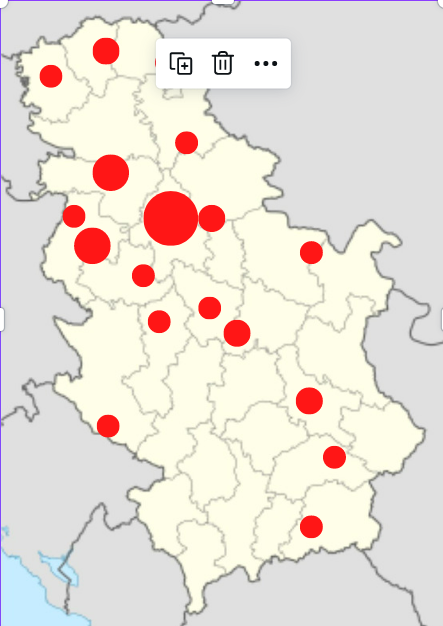 Највећи број жртава долази из Београда, Новог Сада, Шапца, Јагодине, Панчева, Суботице и Ниша. Примећује се да из неких од највећих градова у Србији не долазе пријаве, тако да у њима нема ни идентификованих жртава. Такви су случајеви са Краљевом, Крушевцом, Смедеревом... Са друге стране, јасно је да највише пријава стиже из оних градова у којима су актери прелиминарне идентификације најактивнији и у којима се организује највише обука и стручних скупова. Резултати ових активности се јасно виде и један такав пример је Крагујевац, одакле последњих година стиже мали број пријава, али су након обуке о прелиминарној идентификацији и подршци жртвама, коју су стручни радници Центра одржали у овом граду, одатле стигле 3 пријаве.Транснационална експлоатацијаНајвећи број идентификованих жртава трговине људима су држављани Републике Србије и најчешће се ради о експлоатацији у Србији. Графикон 15: удео домаћих и страних држављана међу жртвамаДржављани Србије су у 84% случајева експлоатисани у Србији, а у 16% у иностранству, углавном у земљама Западне Европе и то кроз принудни брак, принуду на просјачење, радну и вишеструку експлоатацију.Са друге стране иако је број страних жртава и даље релативно мали, и овде се види велики пораст у односу на протеклу годину, када је идентификована само једна жртва која није држављанин Србије. У току 2022. године, идентификовано је 6 страних жртава, што је скоро 10% од укупног броја.Табела 5: национална структура идентификованих жртава трговине људима	Све жртве међу страним идентификованим држављанима су жене. Оне су углавном експлоатисане ван Србије (у 5 од 6 случајева) и то најчешће на мигрантској рути (у 4 од 6 случајева). Значајан је и подата да је половона њих у једном тренутку била смештена у Прихватилишту Центра за заштиту жртава трговине људима.Табела 6: приказ жртава трговине људима по држави у којој су експлоатисаниГрафикон 16: врсте експлоатације међу страним држављанимаПријаве о трговини људима у мешовитим миграцијамаМеђу пријавама за држављане страног порекла, углавном се радило о пунолетним особама, а међу пријавама је била и једна групна која се односила на непознат брј турских држављана. Табела 8: број пријава на сумњу о трговини људима у мешовитим миграцијамаСтаросна структура жртава трговине људима.	Просечна старост жртве трговине људима у тренутку идентификације је 24,5, а у тренутку идентификације 23,5 година. 	Просечна старост жена је 23, а мушкараца 27 година. примећује се и разлика међу врстама експлоатације, па је тако просечна старост најмања код принудних бракова, док је виша код принуде на рад, принуде на просјачење и економске експлоатације.Графикон 17: старосна структура жртава по видовима експлоатацијеПородични статус жртава трговине људима	Већина жртава трговине људима за које смо имали доступан овај податак не живи у заједници, 70% жена и 62,5% мушкараца. Ово се односи само на пунолетне жртве. Међу малолетнима смо имали 4 жртве које су биле у ванбрачној заједници, док остале нису заснивале заједницу.Графикон 18: брачни статус пунолетних жена жртаваГрафикон 19: брачни статус пунолетних мушкараца жртава	Постоји значајна разлика између жена и мушкараца када се ради о томе да ли су имали деце у периоду експлоатације. 70% жена и 30% мушкараца су имали деце. И ови проценти се односе само на пунолетне жртве. Када су у питању малолетне жртве, само једна девојчица је имала дете.Графикон 20: да ли су жртве имале деце у тренутку експлоатацијеЕкономски статус жртава трговине људима	Статистика за оне жртве за које смо имали податке указује на изузетно неповољан положај у тренутку почетка њихове експлоатације, као и додатно неповољнији статус жена у односу на мушкарце. Само 9% жена ј имало приходе, док ни једна жена није имала у свом власништву кућу, нити стан.	Када су у питању приходи, нису узимани у обзир они приходи који су стечени од трафикера, односно приходи који су остваривани бавећи се пословима на које су их принудили експлоататори.	У наредна два графикона, приказана је статистика само за пунолетне жртве. Међу малолетним жртвама нико није имао ни приходе, нити кућу, односно стан.Графикон 21: приходи жртава за време експлоатацијеГрафикон 22: поседовање куће или стана у власништву жртвеДодатни подаци о експлоатацијиПрема подацима које смо прикупили од жртава, експлоатација је најчешће трајала до 3 месеца или преко 3 године, што указује на значај раног откривања трговине људима, јер се у супротном значајно повећава опасност од вишегодишње експлоатације.Графикон 23: трајање експлоатације	Подаци које смо прикупили такође показују да је у 88% случајева експлоататор од раније познат жртви. То су њени пријатељи, познаници, родитељи, рођаци, партнери или послодавци. Само у 12% случајева, експлоатацију врши неко кога жртва није познавала.Графикон 24: однос жртве са експлоататором	За највећи број случај смо сазнали у фази експлоатације или након експлоатације, а само у 11% случајева је откривено у фази врбовања.Графикон 25: фаза у којој је откривена трговина људимаЗлоупотреба информационих технологија	Све је чешћа злоупотреба информационих технологија у сврху трговине људима. У четвртини случајева трафикери су се служили овим средствима да би врбовали, уцењивали, контролисали жртве или да би нудили њихове услуге. Ово се углавном чини у случајевима сексуалне експлоатације, где је проценат чак 51%.Графикон 26: злоупотреба информационих технологијаГрафикон 27: злоупотреба информационих технологија у случајевима сексуалне експлоатацијеПриступ правдиЦентар је за све жртве трговине људима које су учествовале у правосудним поступцима тражио статус посебно осетљивог сведока. Забележили смо да у 5 случајева тај статус није додељен, а да је након нашег инсистирања и улагања приговора на рад надлежних тужилаштава, за 2 жртве накнадно додељен овај статус, који је неопходан услов за адекватно учешће оштећених у поступцима пред судом или тужилаштвом, што пракса увек показује.Заштита стручних радника Центра	Радници Центра се годинама, трудећи се да помогну жртвама, супротстављају интересима неких веома опасних људи, насилника, криминалаца и криминалних организација, због чега су трпели различите врсте притисака и непријатности од њих или њихових адвоаката. Сматрамо да се оваквим појавама морамо што одлучније супродставити, а за почетак је потребно да их ревносно бележимо и о њима извештавамо, што ћемо чинити много активније у наредном периоду. У току 2022. године, Центар је пријавио надлежном тужилаштву један случај у коме је стручна радница добијала претње и била прогањана од стране трафикера. Никакву повратну информацију нисмо добили од тужилаштва, ни након подношења пријаве, нити након што смо писмено затражили да нас обавесте о предузетом.У току 2022. години, Центар је добио 138 нових пријава. За 117 случајева је покренут поступак идентификације, што подразумева да се у тим случајевима, током читавог поступка идентификације претпостављеним жртвама пружа иста подршка као и формално идентификованим. Формално су идентификоване 62 жртве трговине људима, што представља повећање од 35% у односу на претходну годину. Као и претходних година, већину идентификованих жртава чине жене, чак 79% што говори о томе да трговина људима има компоненту родно заснованог насиља. Сексуална експлоатација је и даље најдоминантнији вид, чији се удео додатно повећао и чини чак 55%. На другом месту је принуда на просјачење са 12.9 %, затим вишеструка експлоатација са 11.3%, принудни бракови са 9.5% и радна експлоатација са 6.4%. Проценат деце међу жртвама је изузетно висок и износи 40% и забрињавајући су његов пораст као и узраст жртава.Статистички извештај за 2022. годину је значајно обимнији у односу на претходне. У овом ће тако бити приказана детаљна старосна структура, социо – економски статус жртава, њихов однос са експлоататорима, трајање експлоатације и учесталост злоупотребе информационих технологија у случајевима трговине људима.Извор пријавеБрој пријаваПолицијска управа40Правосудни систем3Систем социјалне заштите28Центар за заштиту жртава трговине људима – (по службеној дужности покренут поступак)11НВО32Инспекција рада2Систем образовања10Лично2Сродник4Друго физичко лице2Заштитник грађана2Покрајински заштитник грађана1Међународне организације1Укупно138Начин пријавеНачин пријавеНа дежурни телефон41Конкретном раднику15Мејлом62Поштом9Случајеви које су радници Центра открили11Начин окончања рада по пријавиПретпостављена жртва, започиње  се процес идентификације117Одбачена пријава21УКУПНО 138Врста експлоатације до 18 годинадо 18 годинапреко 18 годинапреко 18 годинаУкупноВрста експлоатације Ж.M.Ж.M.УкупноСексуална 1312034Принуда на брак336Радна1124Принуда на просјачење13228Вишеструка1337Принуда на вршење кривичних дела112Економска11Укупно20529862Држава пореклаБрој идентификованих жртаваСрбија56Босна и Херцеговина1Уганда1Камерун2Др Конго1Тунис1Земља пореклаЗемља експлоатацијеЗемља експлоатацијеЗемља експлоатацијеЗемља експлоатацијеЗемља експлоатацијеЗемља експлоатацијеЗемља експлоатацијеЗемља експлоатацијеЗемља експлоатацијеЗемља експлоатацијеЗемља пореклаСрбија ДанскаУАЕАустријаБелгијаИталија АлбанијаШвајцарскаТурска Гчка Тунис Србија4711241 Уганда11Камерун11Др Конго1Тунис1Босна и Херцеговина1Земља порекла до 18 годинадо 18 годинапреко 18 годинапреко 18 годинаукупноЗемља порекла Ж.M.Ж.M.укупноБосна и Херцеговина112Камерун44Уганда11Турска22Авганистан11Албанија22Вијетнам11Хрватска112Др Конго11Пакистан11Тунис11Иран11Филипини112212420УКУПНО44161620